Information sharing and services coordination for children charged with offences – disclosure notice The purpose of this form is to comply with section 297F of the Youth Justice Act 1992 and section 44B(3)(a) of the Youth Justice Regulation 2016.Section 44B of the Youth Justice Regulation states that the holder of confidential information must not, under an arrangement established under section 297F of the Youth Justice Act (an arrangement), disclose the confidential information to a recipient unless the holder gives the recipient a written notice stating—the purpose, mentioned in section 297G(2)(a) to (f) of the Act, that the holder reasonably believes the information may help the recipient to do; andthat the recipient must not disclose the information to another entity under another arrangement unless the holder consents, in writing, to the disclosure.This is reflected in the Information sharing and services coordination for children charged with offences memorandum of understanding (the MOU) (Schedule, Arrangement, clause 6).Section 44B(3)(a) of the Youth Justice Regulation requires this notice to be provided to the recipient:beforeat the same time asthe confidential information is disclosed.Refer to the MOU (clause 9) for specific requirements for notices. Part A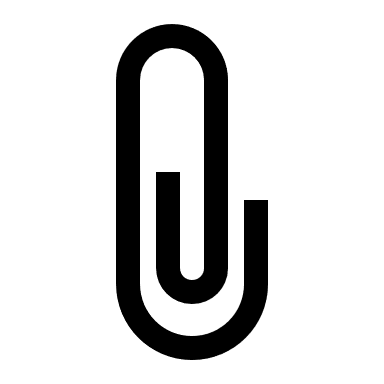 Attach a copy of the request noticePart DPart EAttach a copy of the consent form (if applicable)Part FPart GPart HChild detailsChild detailsChild detailsChild detailsFull nameCultural heritageDate of birthGender/pronounsDecision on disclosure Decision on disclosure Please tick (one or multiple):Section 297G of the Youth Justice Act 1992 requires the holder (disclosing prescribed entity/service provider) to reasonably believe that this information will help the recipient (requesting prescribed entity/service provider) to:  participate in case planning for the child [s297G(1)(a)] assess the child’s needs [s297G(1)(b)] ensure a court is able to take into account the child’s needs 	[s297G(1)(c)] provide appropriate referrals for the child [s297G(1)(d)] deliver services, programs or support for the child [s297G(1)(e)]  address the child’s health needs or disability needs so far as 	they are relevant to the child’s previous, or possible future, 	offending behaviour [s297G(1)(f)]In accordance with the arrangement under section 297F of the Youth Justice Act 1992, the holder (disclosing prescribed entity/service provider) will provide the information as requested. Rationale for decisionRationale for decisionConsent  Consent  Please tick (one):Has consent been obtained from child and parent/guardian? Yes   NoIf no, section 44C of the Youth Justice Regulation 2016 and the MOU (Schedule, Arrangement, clause 9) requires the holder (disclosing prescribed entity/service provider) to make all reasonable attempts to advise the child of the disclosure and the purpose mentioned in section 297G(2)(a) to (f) of the Youth Justice Act 1992.Note: An objective test would apply. It would be a question of what a reasonable person would consider to be all reasonable attempts in all the circumstances.andThe holder (disclosing prescribed entity/service provider) must make a record of an attempt to:(a) to obtain the child’s consent to the disclosure; and(b) to advise the child of the disclosure and the purpose for the disclosure. On-sharing of information   Section 44B of the Youth Justice Regulation 2016 requires that the recipient (requesting prescribed entity/service provider) must not disclose the information to another entity under another arrangement unless the holder (disclosing prescribed entity/service provider) consents, in writing, to the disclosure (this can be done in any written format).End of notice  Pursuant section 44B(3)(b) of the Youth Justice Regulation 2016 and the MOU (Schedule, Arrangement, clause 5) this notice stops having effect six months after the notice is given or on an earlier day stated in the notice. If applicable, state the earlier day for notice to end: _______________________________Disclosing officerDisclosing officerDisclosing officerDisclosing officerNameSignatureDatePositionDepartment/serviceContact details 